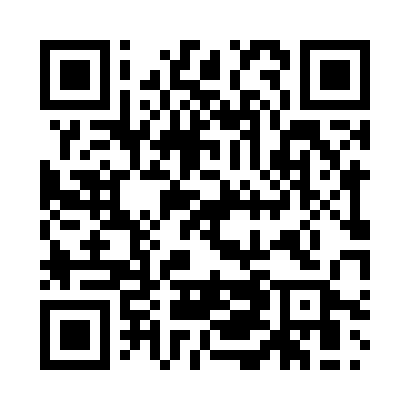 Prayer times for Amberg, GermanyWed 1 May 2024 - Fri 31 May 2024High Latitude Method: Angle Based RulePrayer Calculation Method: Muslim World LeagueAsar Calculation Method: ShafiPrayer times provided by https://www.salahtimes.comDateDayFajrSunriseDhuhrAsrMaghribIsha1Wed3:335:501:105:118:3010:372Thu3:305:481:095:118:3210:403Fri3:275:461:095:128:3310:434Sat3:245:451:095:128:3510:455Sun3:215:431:095:138:3610:486Mon3:185:411:095:138:3810:517Tue3:155:401:095:148:3910:538Wed3:125:381:095:158:4010:569Thu3:095:371:095:158:4210:5910Fri3:065:351:095:168:4311:0211Sat3:035:341:095:168:4511:0412Sun3:005:321:095:178:4611:0713Mon2:565:311:095:178:4811:1014Tue2:535:301:095:188:4911:1315Wed2:535:281:095:188:5011:1616Thu2:525:271:095:198:5211:1817Fri2:525:261:095:198:5311:1818Sat2:515:241:095:208:5411:1919Sun2:515:231:095:208:5611:1920Mon2:505:221:095:218:5711:2021Tue2:505:211:095:218:5811:2122Wed2:505:201:095:229:0011:2123Thu2:495:191:095:229:0111:2224Fri2:495:181:095:239:0211:2225Sat2:495:171:105:239:0311:2326Sun2:485:161:105:249:0411:2327Mon2:485:151:105:249:0511:2428Tue2:485:141:105:259:0711:2529Wed2:475:131:105:259:0811:2530Thu2:475:121:105:269:0911:2631Fri2:475:111:105:269:1011:26